You have two class periods to create 5 types of media that willPromote FCCLA.
You can use any materials on the supply table, the cricut machine, poster board, construction paper etc.  Ask if you need something else and I will see if I have it. 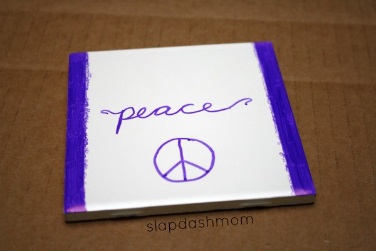 Coaster: Get a white tile from the supply table and decorate using sharpies. Bake for 15 minutes at 350. Add felt to the back, with hot glue.Door Hanger: Create and decorate a door hanger using materials on the supply table. Be creative!Coffee Wrap: Use the pattern provided and the corrugated cardboard to create and decorate a coffee wrap.Bookmark: Create a bookmark using a Microsoft program or template. Email to Mrs. Hubbell to print on white cardstock.Bumper sticker: Create and decorate a bumper sticker with a catchy phrase to promote FCCLA.